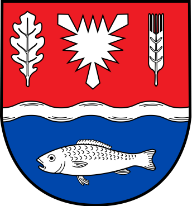 Anschrift der	antragstellenden BehördeKreises PlönDer LandratAmt für Sicherheit, Ordnungund VeterinärwesenHamburger Str. 17/1824306 Plön										2-fachAntrag auf Gewährung einer Zuwendung für ein Feuerwehrfahrzeug nach den Richtlinien zur Förderung des Feuerlöschwesens (§ 30 FAG)Förderungsmaßnahme (prägnante Beschreibung, z.B. Ersatzbeschaffung Fahrzeug/Gerätschaft, Neuanschaffung)Sammelbeschaffung mehrerer Gemeinden	nein	jaZeitplanDie Anschaffung soll im Jahr       begonnen und voraussichtlich im Jahr       fertiggestellt sein.Beantragung der vorzeitigen Beschaffung	nein	ja (Bitte begründen!)      Fachliche Angaben zum geplanten VorhabenZur Notwendigkeit der Maßnahme (Raumbedarf, Standort, Konzeption, Ziel)Zahl der aktiven MitgliederFeuerwehrbedarfsplan (nach Möglichkeit elektronisch übermitteln leonie.albrecht@kreis-ploen.de)  liegt vor  wird unverzüglich nachgereichtVorhandene Feuerwehrfahrzeuge Vorgesehene FinanzierungEigenmittel / Eigenleistung				     			EURBeantragte öffentliche Förderung durchKreis							     			EURsonstige						     			EURZuweisung nach § 30 FAG (vsl. Höhe)		     			EURVeranschlagte Gesamtkosten			     			EURErhöhung der Fördersätze (nach Nr. 3.1 der Kreisrichtlinie)	Ausschreibung erfolgt über einen externen Dritten, der für von ihm zu vertretende Vergabefehler haftet Gemeinsame Beschaffung mehrerer Kommunen	Verwendung eines vom Ministerium für Inneres, ländliche Räume und Integration veröffentlichten Leistungsverzeichnisses und der entsprechenden Mustermatrix	Überörtliches InteresseErklärungen des AntragstellersDer Antragsteller erklärt, von den folgenden Unterlagen Kenntnis genommen zu haben und sie als verbindlich anzuerkennen:Verwaltungsvorschriften zu § 44 Landeshaushaltsordnung (in der aktuell gültigen Fassung),die Allgemeinen Nebenbestimmungen für Zuwendungen zur institutionellen Förderung (ANBest-I),die Allgemeinen Nebenbestimmungen für Zuwendungen zur Projektförderung (ANBest-P),die Allgemeinen Nebenbestimmungen für Zuwendungen zur Projektförderung an kommunalen Körperschaften (ANBest-K) in der jeweils gültigen Fassung,Richtlinie zur Förderung des Feuerwehrwesens (§ 30 FAG) des Landes Schleswig-Holstein in der jeweils gültigen Fassung,alle Rechtsvorschriften des Vergaberechts,die entsprechenden gemeindehaushaltsrechtlichen Rechtsvorschriften, sowiedie für das Vorhaben geltenden Normen und Richtlinien.9.	Anlagen	Dem Antrag sind folgende Unterlagen beigefügt:		Feuerwehrbedarfsplan		Nachweis über die Voraussetzungen zur Erhöhung der Fördersätze		Nachweis über die ErstzulassungDer Antragsteller erklärt ferner, dass mit dem Vorhaben noch nicht begonnen wurde und dass er für dieses Vorhaben zum Vorsteuerabzug nicht berechtigt ist.Der Antragsteller versichert die Richtigkeit und Vollständigkeit der in diesem Antrag und in den Antragsunterlagen gemachten Angaben.							  Rechtsverbindliche UnterschriftOrt, DatumAuskunft erteiltTel.-Nr.E-MailBankIBANKassenzeichenTypAnzahlBaujahrzu ersetzen